		Atlantic Christian Academy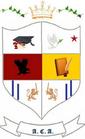 Independent, international autonomous global high school institution​Providing Educational Excellence Since 2008www.atlanticchristianacademyhs.orge.mail: admin@atlanticchristianacademyhs.orgHURRICANE PREPAREDNESSGovernment Information  3111-888-311-3233TTY/TDD 305-468-5402Federal Emergency Management Agency (FEMA)1-800-621-3362www.fema.govMiami Dade Office of Emergency Managementwww.miamidade.gov/oemAmerican Red Cross305-644-9449www.redcross.org/MiamiEmergencies911EVACUATION:	Shelters Locations and bus pick up pointswww.miamidade.gov/fire/evacuationsMiami Dade County Aletswww.miamidade.gov/alert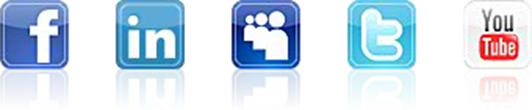 